SDCC Classified Senate Exec Meeting Thursday, September 23, 2021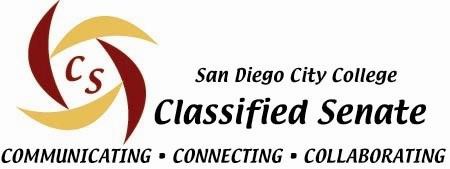 2:00pm to 3:00pmMeeting NotesBudgetRegular updatesCal Coast Acct: Saving $604.37 and Checking $2054.84Block Grant $8167.00Campus SC Account $10,486.00 (increase of $1786.00 on 2103 object code)DGC / College Council / President’s MeetingAFT site meeting, concern about reporting process after COVID reportedSafety concerns, empty campusStudents concerned about communications regarding COVID, including multiple conflicting email/instruction informationSean mentioned leveraging our digital signage boardsDirect students with questions to Welcome Tents(right now it’s at Admissions, sometimes at AH/BT quads)Funding is opening up for student housingState Grant opening for MSI (Minority Serving Institution).Student Services developing a planSusan Murray is hosting events/activities to help in accreditation preparation.  Her style of zoom meetings seems to work well, very interactive with Admin. Board, etc.Regarding accreditation, how are people chosen for appointments and self-studies?  (Sean will ask Susan)Professional DevelopmentPDAC/CSPDSean is working with the new coordinators A needs survey is going onUpcoming activitiesItza Vilaboy will meet with PDAC-1st meeting ????New Hire Institute starting again, meeting Oct. 4th.Classified Appreciation Day (Oct. 21) – replacing the 28th date2:00 pm – 4:00 pmHalloween costume challengeFall wallpaper – zoom backgroundHalloween wallpaper – zoom backgroundWe can independently search for virtual fall activities Adopt-A-Family – 	Oct. 11 – Announcement		Nov. 26 – Applications due	Nov. 29 - Dec. 3 – screen and tally applicants	Dec. 4 – Senate PicksNotify students Dec. 6 (gift cards sent virtually)Last days of classes Dec. 17Senate OfficeSean plans to be there at least by-weeklyFeel free to go and organize/straighten upPossibility of storing seldom used supplies in ILC storage unit Sean will share video/pix of the space and more infoRoundtableCFT Conference – contact Tina Fletcher at AFT Who from City is going?Connect with attendees – see if they will share at an open meeting and find a date for them to shareSee if anyone wants to meet up thereMay we forward their invitation?When is the cutoff date?How many spots are still available?(in attendance: Ryan, Temmy, Joan)